МБОУСОШ № 28п. Новые Поляны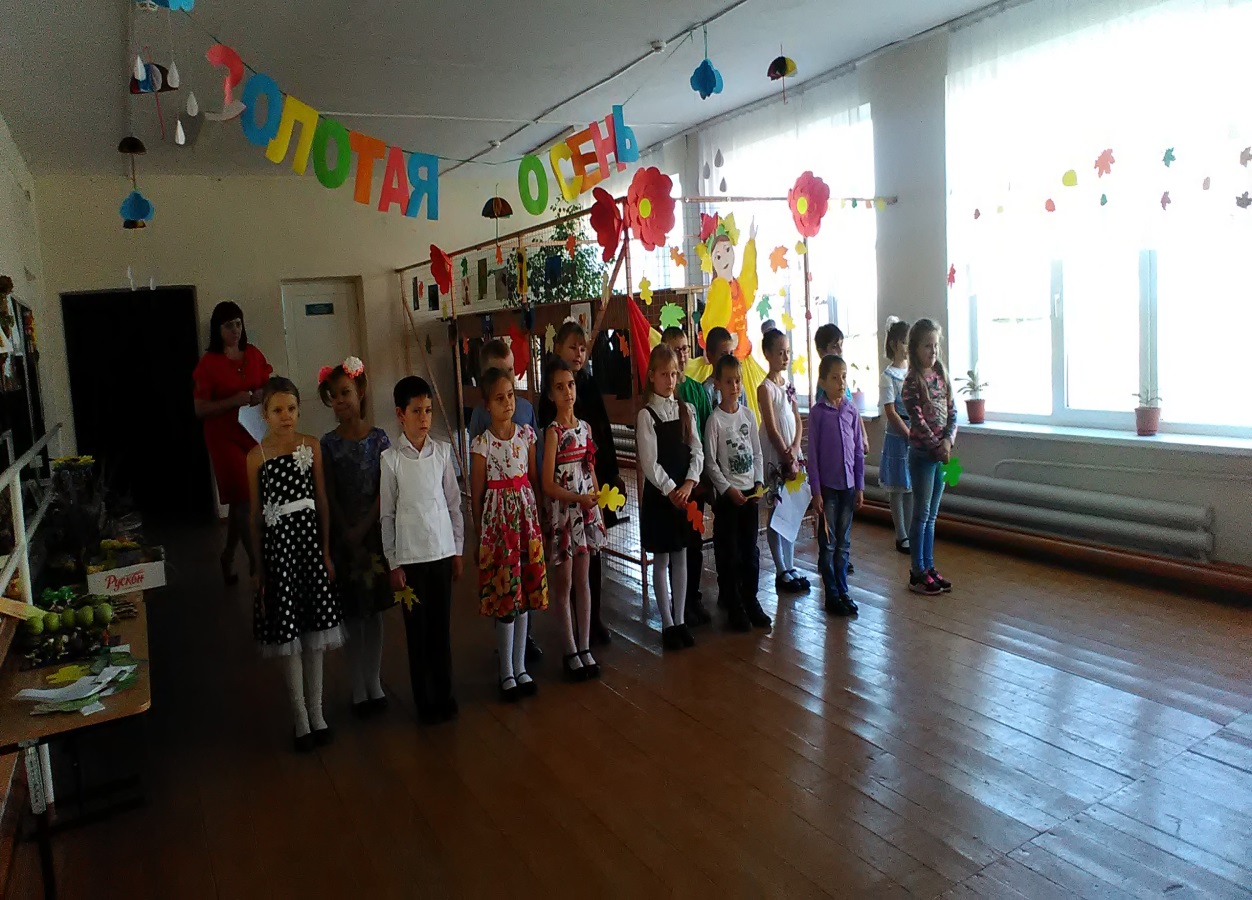 Подготовила и провела:Ольга Михайловна Кулешова учитель начальных классовСценарий праздника «Золотая осень»Цель:           Создать радостное настроение детям, вызвать положительные эмоции.Задачи:           . Развивать творческие способности детей.           . Учить замечать красоту природы.           . Воспитывать любовь к природе.           . Систематизировать и расширить знания уч-ся об овощах и фруктах.Ход мероприятия:Здравствуйте, взрослые!Здравствуйте, дети!День необычный сегодня на свете.Приветливо осень стучится в окошко,Сегодня на праздник мы Вас приглашаемПусть звучит музыка, улыбки и смех.Праздник наш осени посвящаем!Песня «Осень наступила» в исполнении учеников 1 класса.Ведущая. Птицы улетели, листья пожелтели, Дождь стучит по крыше, то сильней, то тише. Ветер листья носит, наступила…Дети. Осень!(уч-ся читают стихи).           Осенние листья на солнце горят,      О лете, ушедшем они говорят.      И дождик струится, по листьям скользя,       К зелёному лету вернуться нельзя.       И вот журавли потянулись на юг,       Немножечко грустно становится вдруг.       Но сколько, же осень несёт красоты!       Как радуют поздние эти цветы –       Прекрасные астры и кисти рябины,       Кусты хризантемы и гроздья калины,       А с клёнов к нам листья, как письма летят.       К нам осень  спешит, ну а с ней листопад.      Между елок, между сосен,       Осторожно бродит Осень.       Осень – рыжая лиса,       Красит в желтый цвет леса.       Одарила гостья-Осень      Урожаями плодов,      Моросящими дождями,       Кузовком лесных грибов.       Так давайте славить Осень.       Песней, пляской и игрой!       Будут радостными встречи,       Все:  Осень – это праздник твой.  И  послушно  ветру вслед  листья улетают.Значит, лета больше  нет, осень  наступает…Журавли на юг летят,Здравствуй , здравствуй, осень !Приходи  на праздник к нам, очень, очень просим.Ведущая:   Давайте,  позовём  осень! Дружно скажем: ОСЕНЬ, ОСЕНЬ В ГОСТИ ПРОСИМ!Все  дети:   Осень, осень  в гости  просим!Входит  ОСЕНЬ :     Вы обо мне?  Вот  и я ! Привет осенний  вам, друзья ! (Входит осень и рассыпает разноцветные листочки)Песня «Осень раскрасавица»в исполнении учеников 2 а классаВедущий:        Нельзя нам на свете прожить без чудес,        Они нас повсюду встречают.        Волшебный, осенний и сказочный лес.        Нас в гости к себе приглашает.        Закружится ветер под песню дождя,        Листочки нам под ноги бросит        Такая красивая эта пора:        Пришла к нам опять чудо ОСЕНЬ!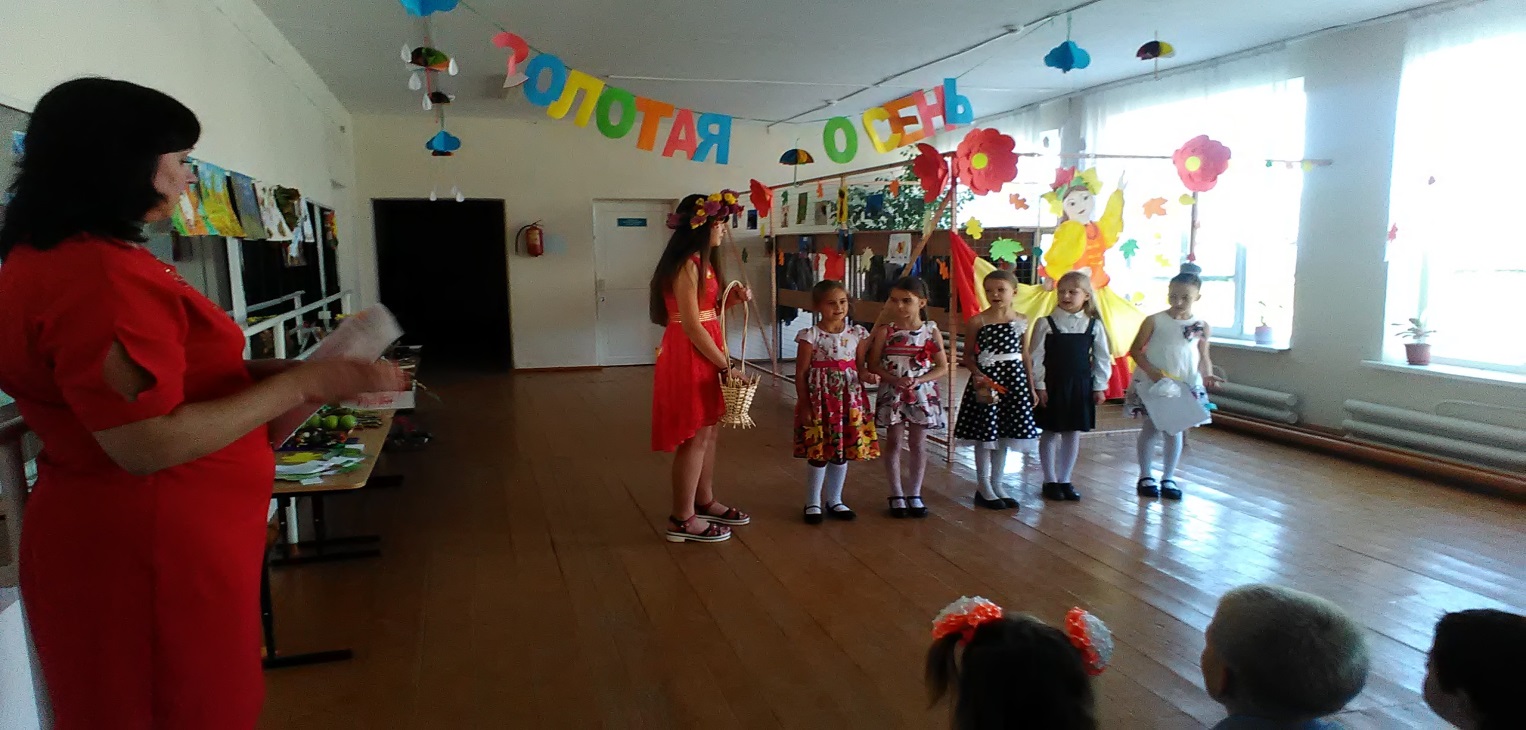 Осень:         Здравствуйте, мои друзья! На встречу к вам спешила я. Здравствуй, осень!  Здравствуй, осень!  Хорошо, что ты пришла!  У тебя мы, осень, спросим,  Что в подарок принесла?  Осень: Принесла я вам муки! Дети: Значит, будут пироги! Осень: Принесла вам гречки! Дети: Каша будет в печке! Осень: Принесла вам овощей! Дети: И для каши и для щей! Осень: Рады ли вы грушам? Дети: Мы их впрок насушим!  Осень: А уж яблоки – что мёд! Дети: На варенье, на компот! Осень: Принесла и мёду полную колоду! 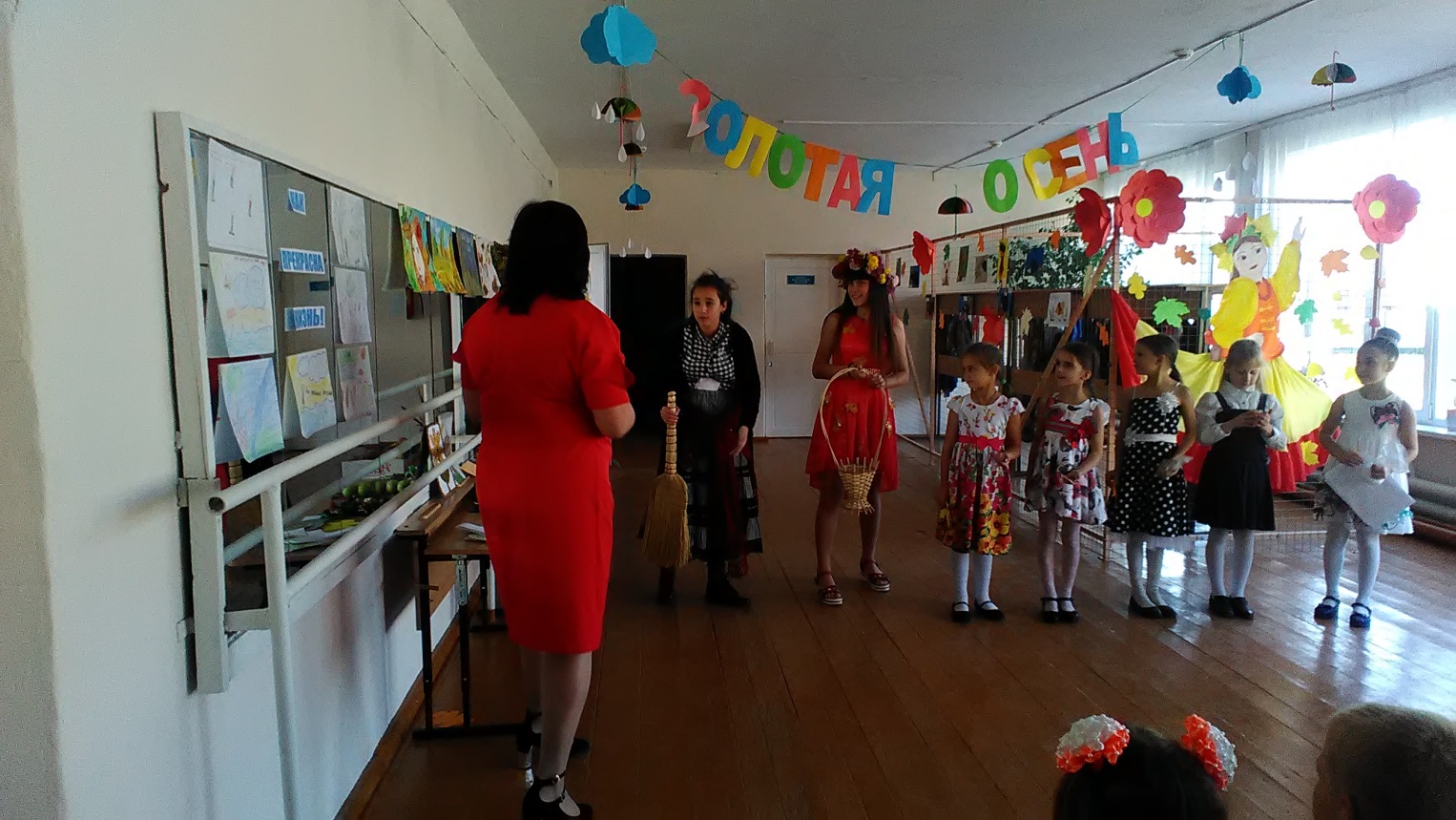 (Вбегает Баба – Яга)Баба – Яга:        Да  тут подарки раздают,        А меня и не зовут?!        Погляжу-ка я сейчас,        Чем тут угощают Вас.        Мёд! Вот это я люблю!        Мёд себе я заберу!        В ступе целый день летаю,        Горло часто простужаю! (забирает мёд)        Как орехов много здесь!        Вам их столько и не съесть!        Мне орехи по зубам!        Ни за что их не отдам!        Ну, а тут  что на пенёчке?        Ой, да это же грибочки!        Подосиновик, опёнок.        Сколько по лесу хожу,        Всё поганки нахожу!        Да ещё и мухоморы!        Разве будешь тут здоровой? (кладёт в корзину грибы)        Без грибов не пропадёте        Вы себе ещё найдёте.        Ну, всё, мне пора! До свидания, детвора!Ведущая:        Как тебе, Яга не стыдно! Все подарки отбирать!Осень:        Всё, яга назад отдай        Да отсюда  улетай!        А не то как закружу, листьями запорошу!        Будешь помнить ты меня, в зале ведь хозяйка – я!Баба- Яга:                Ох, скажите, напугали!                Не таких ещё видали!                А попробуйте ребятки,                Отгадать мои загадкиЕсли на деревьях листья пожелтели             Если в край далекий птицы улетели             Если небо хмурое, если дождик льется –             Это время года как  у нас зовется? (Осень)Осень в гости к вам пришла             И с собою принесла.             Что? Скажите наугад!             Ну, конечно… (Листопад)Мочит поле, лес и луг,             Город, дом и все вокруг!             Облаков и туч он вождь,             Ты же знаешь, это…(Дождь)Холода их так пугают,             К теплым странам улетают,             Петь не могут, веселиться.            Кто собрался в стайки?..(Птицы)Над тобою, надо мною            Пролетел мешок с водою,            Наскочил на дальний лес,            Прохудился и исчез…(Туча)Его из леса ветер гонит,             И, как на крыльях, он летит,             А сам он в речке не утонет             И в ней воды не замутит.             Уносит осенью поток             Опавший жёлтенький … (Листок) Песня «Листик, листик, листопад» 2 а классОсень :         Ну что отгадали мы твои загадки? Вернешь нам то что взяла??Баба- Яга:      Ни за что!!!! Осень:       Ах так?Баба яга:       А я сейчас  тучу огромную  кликну, она как набежит, всех вас накроет. Дождь польёт, вы все испугаетесь и убежите. Вот я тогда посмеюсь: Ха – ха – ха!Ведущая:         Наши дети не боятся дождя Песня  «Тучка») 2 а классОсень:        Ну а теперь отдашь подарки ребятам? Баба яга:       Еще чего???Осень:               Ах, ты так? Тогда, держись!                Ну-ка, ветер, закружи!                Злую гостью замети!(Выбегает мальчик-ветер, кружится , дует на Бабу-ягу)Баба- Яга:                Ой, не надо! Ой, ой, ой!                Всё обратно заберите.                Где же тут  метла моя?                                        Не вернусь к вам больше я! (отдаёт подарки и «улетает»).Осень :          Вот и славно, вот и хорошо.Ведущая.         Ребята, послушайте…, кажется, к нам ещё кто – то идёт.(Входит Айболит.)Айболит: Доктора вызывали?Ведущий:Какого доктора? Ребята, мы ведь не вызывали с вами доктора?Дети: Нет!Айболит: Неужели все здоровы? Ведущий: Конечно, здоровыАйболит: Не может быть - столько детей по лужам прыгает  и никто не болеет. А как же ангина, скарлатина, бронхит, танзелит…? Ведущий: Нет, Айболит, ты видно зря пришёл, у наших детей ничего не болит                     (появляется больной   на голове повязка)Больной: Боли, доктор, в голове.Помогите, доктор, мне,У меня такая слабость -Не хочу я даже сладость! 

Айболит:Сейчас осмотр проведу,Чем смогу - тем помогу.Ручки слабые, ножки тоже...Та-ак, на что ж это похоже?Ну-ка, рот открой пошире:Раз и два, и три, четыре.Айболит: Мне понятно, в чём вопрос! Это АВИТАМИНОЗ!Витаминов не хватает! Витамины в теле тают! Ведущий: Что же теперь делать?Айболит: Нужно срочно восполнять нехватку витаминов, а для этого самое подходящее время, потому что витамины содержится во всех фруктах и овощах, которых осенью всегда много.Ведущий: Скажите, доктор Айболит, а какие фрукты и овощи самые полезные?Айболит: Я вижу у вас на празднике присутствуют овощи,  пусть они сами о себе расскажут 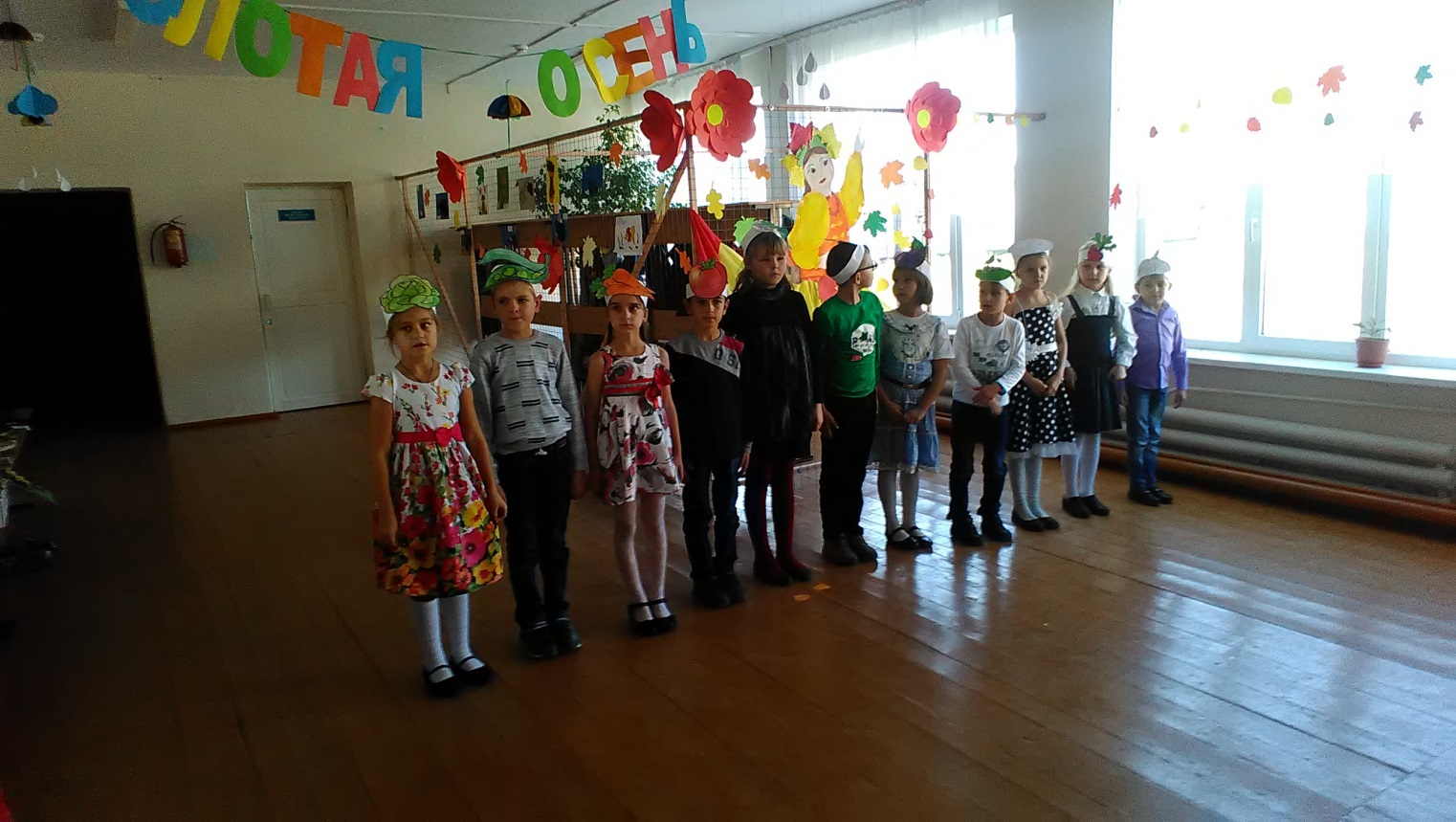 (Выходят овощи) Все овощи: На грядках огорода  Цветём, цветём, цветём.  Мы силу набираем  Растём, растём, растём, Горошек:Я такой хорошенький, Зелененький Мальчишка! Если только захочуВсех горошком угощу!Морковь: Я – морковка всем на диво  И румяна, и красива.  Кто морковные пьёт соки  У того румяны щёки. Редиска:Я – румяная редиска,Поклонюсь вам низко-низко.И так известна всем!Осень:У окна поставьте ящик.Поливайте только чаще.И тогда как верный другК вам придет зеленый…(лук) Лук: Я сердитый лук ребята.  Витаминами богатый  Хоть глаза вам и щипаю  Да от гриппа защищаю. Помидор:Не болтай, морковка, вздор,Помолчи немного.Самый вкусный и приятныйУж, конечно, сок томатный. Капуста: Я капуста белая  Вкусная и спелая  Я дождями умываюсь  В триста платьев одеваюсь И салат, и винегрет дети любят на обед.  И при том учтите дети- главный овощ, я, в диете!Баклажан:Баклажанная икраТак вкусна, полезна… Огурец: Я совсем, совсем зелёный ,Я, овальный, удлинённый, И в рассольник и в салат, Огуречку каждый рад Картошка: Я и в супе, и в салате.В пирогах я и в оладьях.Ты меня попробуй, крошка,Я всем нужная картошка Свёкла: Я — свеколка, просто дива, так румяна и красива! Будешь свёклою питаться, Кровь вся будет очищаться.Чеснок:В еду меня употребляйте,Иммунитет свой повышайте.Кушай в день - один зубок,Я - очень полезный чеснокОсень:Спор давно кончать пора!Все овощи: Все мы важны без исключенья,  И в этом даже нет сомненья .Сценка«Сказка о том, почему помидор стал красным» выступят уч-ся 3 класса.Ведущий:В давние времена жили на одном огороде овощи.(По одному выходят овощи и представляются.)- Я – веселый молодец, я – зеленый огурец.- Без меня на грядке пусто, а зовут меня капуста.- Без меня вы, как без рук, в каждом блюде нужен лук.-Любят дети с давних пор вкусный сладкий помидор.Ведущий:Хозяйка любила свой маленький зеленый огородик и каждый день поливала его.Хозяйка: (ходит с леечкой и «поливает» овощи).Я полью свой огород, он ведь тоже воду пьет.Ведущий:Овощи с каждым днем росли и зрели. Жили они дружно, никогда не ссорились. Но однажды помидор решил, что он лучше всех, и начал хвастаться.Помидор:Я на свете всех вкуснее,всех круглее, зеленее.Меня взрослые и детилюбят больше всех на свете.Огурец: Слушай, это просто смех –Хвастать. Что ты лучше всех.Лук: Не поймет никак он, братцы, -Некрасиво задаваться.Ведущий:А помидор все свое твердил.Помидор:Я на свете всех вкуснее,всех круглее, зеленее.Меня взрослые и детилюбят больше всех на свете.Овощи: Хвалился, хвалился (хором) и с куста свалился!Ведущий: В это время на огород пришла хозяйка, чтобы собрать овощи на обед.         Всех с собой взяла, а помидор не заметила.(Хозяйка уводит все овощи.)Ведущий:Летела мимо ворона.Ворона: Кар! Кар!Позор! Кошмар!Не хотел быть с нами дружен,Будешь никому не нужен!Ведущий: Стыдно стало помидору. Заплакал он и покраснел от стыда.Помидор: Вы меня, друзья, простите.Вы с собой меня возьмите.Ведущий:Услышала эти слова хозяйка, сжалилась над помидором, пришла и взяла его с собой. Хотите – верьте, хотите – нет, но с тех пор осень помидоры всегда становятся красными.Осень: Спасибо вам, ребята, порадовали вы меня своим выступлением. Ведущий : Ребята для тебя ещё приготовили частушки.Частушки про осень 4 классВедущий: Осень невозможно не любить, нельзя не любоваться её красотой. Но пришла пора прощаться.  На прощание мы хотим подарить тебе песню (Песня «ЛАСКОВАЯ ОСЕНЬ» муз: Анны Олейниковой, сл: Ларисы Ратич) Осень: Чудесный подарок! Спасибо, ребята! А  я хочу пожелать вам быть здоровыми, сильными и веселыми. И, конечно, хочу вас угостить вкусными и витаминизированными фруктами. (Дарит корзину с фруктами)До новых встреч! (Уходит.)